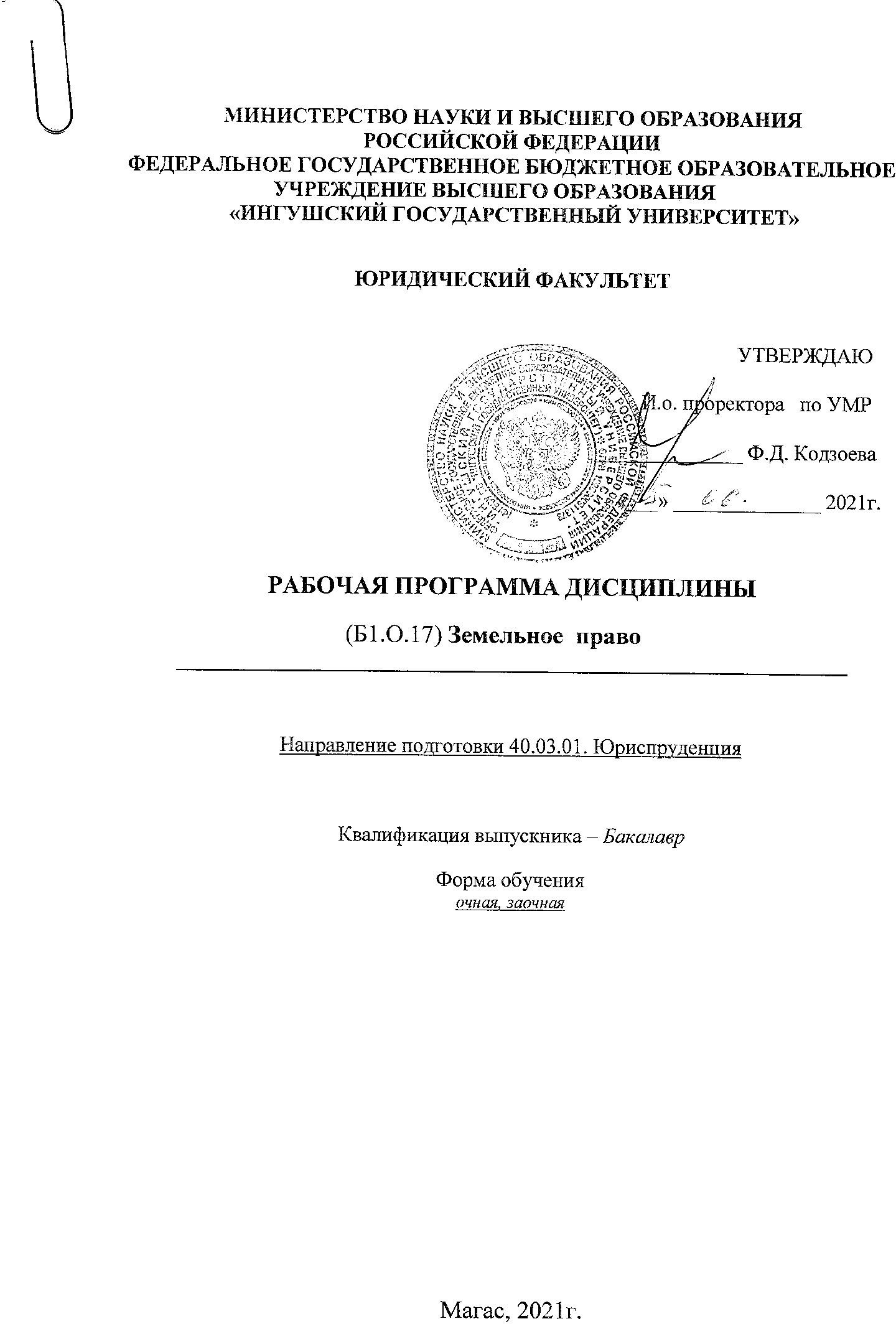 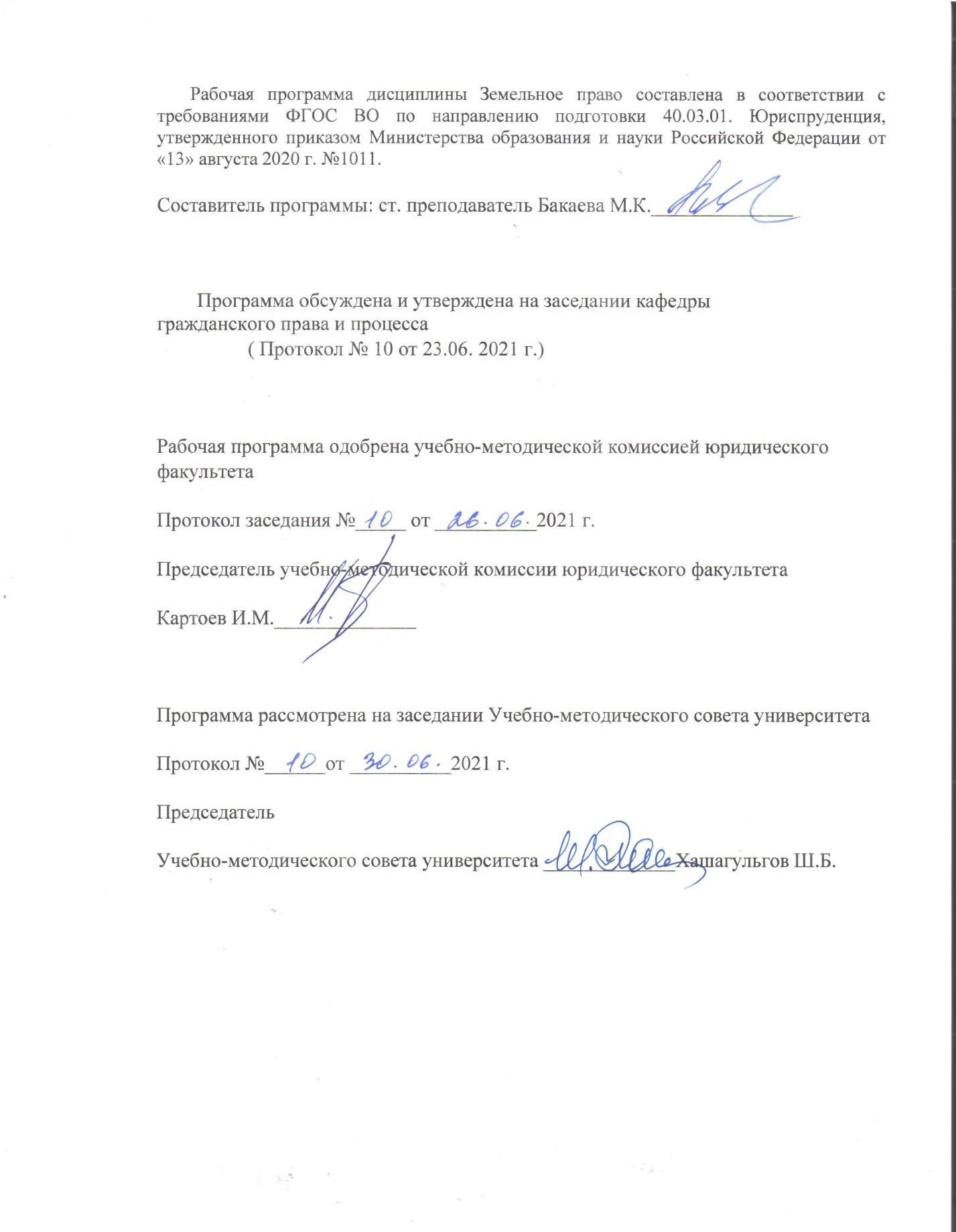 Цели освоения дисциплиныМесто дисциплины в структуре ОПОП бакалавриатаДисциплина «Земельное право» относится к дисциплинам части Блока 1, формируемой участниками образовательных отношений.В соответствии с учебным планом период обучения по дисциплине – 7-й семестр.Дисциплина «Земельное право» в силу занимаемого ей места в ФГОС ВО, ОПОП ВО и учебном плане по направлению подготовки 40.03.01 Юриспруденция предполагает взаимосвязь с другими изучаемыми дисциплинами.В качестве «входных» знаний дисциплины «Земельное право» используются знания и умения, полученные обучающимися при изучении дисциплин:Результаты освоения дисциплиныПроцесс изучения дисциплины направлен на формирование элементов следующих компетенций в соответствии с ФГОС ВО по данному направлению:Структура и содержание дисциплиныОбщая трудоемкость дисциплины составляет 2 зачетных единиц, 72 часа.Объём дисциплины для очной формы обучения составляет 2 зачетные единицы, всего 72 часа, из которых 48 ч. составляет контактная работа обучающегося с преподавателем (32 ч. занятия лекционного типа, 16 ч. занятия семинарского типа, самостоятельная работа обучающегося – 24 ч.Объём дисциплины для заочной формы обучения составляет 2 зачетные единицы, всего 72 часа, из которых 8 часов составляет контактная работа обучающегося с преподавателем, 8 ч. занятия лекционного типа, 60 ч., самостоятельная работа обучающегося, контроль – 4 ч.Содержание дисциплины «Земельное право» по разделамТекущий контроль успеваемости проходит в рамках занятий семинарского и практического типа, групповых или индивидуальных консультаций.Образовательные технологииВ соответствии с требованиями ФГОС ВО по направлению 40.03.01«Юриспруденция» реализация компетентностного подхода в ходе преподавания дисциплины «Земельное право» предусматривает широкое использование в учебном процессе активных и интерактивных форм проведения занятий (разбор конкретных ситуаций, тематические дискуссии и др.).К самостоятельной работе студента относится деятельность, которую он осуществляет без участия преподавателя, но по его заданию, под его руководством и наблюдением.Самостоятельная работа проводится с целью углубления и расширения теоретических знаний, систематизации и закрепления полученных теоретических знаний и практических умений, формирование умений использовать нормативную, правовую, справочную документацию и специальную литературу, развитие познавательных способностей и активности (творческой инициативы, самостоятельности, ответственности, организованности), формирование самостоятельного мышления, способностей к саморазвитию, самосовершенствованию и самореализации.К видам самостоятельной работы студента относится аудиторная и внеаудиторная работа. Аудиторная работа выполняется на учебных занятиях по заданию и под руководством преподавателя. Внеаудиторная работа выполняется по заданию и при методическом руководстве преподавателя, но без его непосредственного участия.Аудиторная самостоятельная работа студента возможна при использовании активных и интерактивных форм занятий. Традиционная форма предполагает простые ответы студентов на поставленные вопросы и исключает самостоятельную работу, студент просто воспроизводит знания, которые он получил либо от преподавателя в результате пассивного восприятия, либо в результате внеаудиторной самостоятельной работы.Формы и виды внеаудиторной самостоятельной работы обучающихся:чтение основной и дополнительной литературы, изучение информации, полученной в системе Интернет;подготовка сообщений, докладов;выполнение творческих работ, учебных проектов, учебно-исследовательскихработ;самостоятельное выполнение практических заданий репродуктивного типа(ответы на вопросы, тесты, решение задач и т.д.);подготовка	к	промежуточной	аттестации,	в	том	числе	путём самостоятельного выполнения практических заданий репродуктивного типа.Основа текущего контроля – вопросы к семинарским занятиям.Учебно-методическое и материально-техническое обеспечение дисциплины 6.1.Литератураа) Основная учебная литература.Ковальчук Н.И. Земельное право России [Электронный ресурс] : практикум / Н.И. Ковальчук, Л.В. Граф. — Электрон. текстовые данные. — Омск: Омский государственный университет им. Ф.М. Достоевского, 2016. — 148 c. — 978- 5-7779-1996-0. — Режим доступа: http://www.iprbookshop.ru/59597.htmlЛиманская А.П. Земельное право. Общая часть [Электронный ресурс] : учебное пособие / Лиманская А.П.. — Электрон. текстовые данные. — М. : Российский государственный университет правосудия, 2017. — 392 c. — 978- 5-93916-566-2. — Режим доступа: http://www.iprbookshop.ru/74157.htmlВолкова Т.В. Земельное право [Электронный ресурс] : учебное пособие для бакалавров / Т.В. Волкова, С.Ю. Королев, Е.Ю. Чмыхало. — Электрон. текстовые данные. — М. : Дашков и К, Ай Пи Эр Медиа, 2017. — 360 c. — 978- 5-394-02360-6. — Режим доступа: http://www.iprbookshop.ru/57119.htmlб) Дополнительная учебная литератураВолкова Т.В. Земельное право [Электронный ресурс] : учебное пособие / Т.В. Волкова, С.Ю. Королев, Е.Ю. Чмыхало. — Электрон. текстовые данные. — Саратов: Корпорация «Диполь», 2012. — 191 c. — 2227-8397. — Режим доступа: http://www.iprbookshop.ru/10553.htmlЗемельное право России [Электронный ресурс] : учебное пособие / Т.В. Волкова [и др.]. — Электрон. текстовые данные. — Саратов: Ай Пи Эр Медиа, 2011. — 78 c. — 978-5-904000-11-0. — Режим доступа: http://www.iprbookshop.ru/1313.htmlЗемельное право [Электронный ресурс] : учебное пособие / Т.В. Волкова [и др.]. — Электрон. текстовые данные. — Саратов: Ай Пи Эр Медиа, 2010. — 328 c. — 978-5-904000-28-8. — Режим доступа: http://www.iprbookshop.ru/1311.htmlпрограммное обеспечение и Интернет-ресурсыhttp://www.Ibooks.ru - Электронно-библиотечная система.http://www.consultant.ru - компьютерная справочная правовая система КонсультантПлюс;http://www.garant.ru/ - информационно-правовой портал «Гарант»;http://usis.narod.ru/ - Юридическая справочно-информационная система;http://www.kodeks.ru/ -информационно-правовая система «Кодекс»;http://www.pravo.gov.ru - Официальный интернет-портал правовой информации; e- Library.ru [Электронный ресурс]: Научная электронная библиотека. – URL: http://elibrary.ru/ (дата обращения 11.05.2018).Научная электронная библиотека «КиберЛенинка» [Электронный ресурс]. – URL: http://cyberleninka.ru/ (дата обращения 11.05.2018).Портал психологических изданий PsyJournals.ru http://psyjournals.ru/index.shtmlЭлектронный психологический журнал «Психологические исследования» http://psystudy.ru/Электронно-библиотечная система «Университетская библиотека онлайн» [Электронный ресурс]. – URL: http://biblioclub.ru/index.php (дата обращения 11.07.2018). – Доступ ксистеме согласно правилам ЭБС и договором университета с ЭБС.8. Материально-техническое обеспечение дисциплиныДля обучения студентов названной дисциплины имеются в наличии: специальные кабинеты, оборудованные мультимедийными средствами обучения; компьютерные классы, где имеется возможность выхода в Интернет; присутствует полный комплект лицензионного обеспечения, необходимый для работы компьютерных программ.Цель освоения дисциплиныИзучение студентами вопросов правового регулирования отношений в сфере землепользования; представление полного объема правового регулирования земельных правоотношений по поводу осуществления земельного контроля, исполнения земельно-правовых обязанностей, реализация земельных прав, несение ответственности за нарушения земельного законодательства; выработка навыков грамотного применения на практике положений нормативно- правовых актов, содержащих нормы земельного права.Задачи дисциплиныПознакомить студентов с основными теоретическими положениями земельного законодательства; выработать у обучающихся практические навыки применения земельного законодательства; научить студентов анализировать и решать юридические проблемы в сфере земельного законодательства.Дисциплины и практики, знания и умения по которым необходимы как "входные" приизучении данной дисциплиныКонституционное правоТеория государства и праваГражданское правоДисциплины, для которых изучение данной дисциплины	необходимо	как предшествующееМеждународное частное право Налоговое правоПреддипломная практика Государственная аттестацияКод компетенцииНаименование компетенцииИндикатор достижения компетенцииВ результате освоения дисциплины обучающийся должен:ОПК -2Способен применять нормы материального и процессуального права при решении задач профессиональнойдеятельностиОПК-2.1. Знает нормы материального и процессуального права.Знать: - сущность прав и свобод	человека	и гражданина;;	значение юридической ответственности.ОПК -2Способен применять нормы материального и процессуального права при решении задач профессиональнойдеятельностиОПК-2.2.	Реализует	нормы материального		ипроцессуального	права	в профессиональной деятельности.Уметь: применять нормы земельного права в практических ситуациях.ОПК -2Способен применять нормы материального и процессуального права при решении задач профессиональнойдеятельностиОПК-2.3. Владеет навыками работы с правовыми актами, на основе их анализа принимает решения о реализации норм материального и процессуального права в профессиональнойдеятельности.Владеть: навыками реализации земельных норм и принятия необходимых мер защиты прав и законных интересов в сфере земельных отношений.ПК-3Способность	к подготовке правовыхдокументовПК-3.1. Определяет необходимость подготовки проектов правовыхдокументов и их отраслевую принадлежность.ПК-3.2. Выделяет особенности различных видов правовыхдокументов, знает их структуру и требования к их содержанию.ПК-3.3. Готовит материалы, необходимые для подготовки проектов правовых документов.ПК-3.4. Участвует в подготовке проектов правовых документов.Знать: как выделить особенности различных видов правовыхдокументов, знает их структуру и требования к их содержанию.Уметь: составлять проекты правовых документов  Владеть: навыками    подготовки материалов, необходимых для подготовки проектов правовых документов.Наименование раздела дисциплиныВсего часов- 72Всего часов- 72Всего часов- 72Всего часов- 72Всего часов- 72Всего часов- 72Наименование раздела дисциплиныКонтактная	работа	(работа	во взаимодействии с преподавателем)Контактная	работа	(работа	во взаимодействии с преподавателем)Контактная	работа	(работа	во взаимодействии с преподавателем)Контактная	работа	(работа	во взаимодействии с преподавателем)Самостоятельная работаобучающегосяСамостоятельная работаобучающегосяНаименование раздела дисциплинылекциилекциипрактические занятияпрактические занятияНаименование раздела дисциплиныочнаязаочнаяочнаязаочнаяочнаяЗаочнаяРаздел 1 Понятие, предмет, метод и система земельного права. Место земельного права в системе права и его взаимодействие с другимиотраслями права.211-22Раздел 2. Принципы земельного права.211-22Раздел 3. Источники земельного права211-24Раздел 4. Земельные правоотношения412-24Раздел 5. Право собственности и другие права на землю412-210Раздел 6. Земельно-правовые сделки412-210Раздел 7. Прекращение прав на земельные участки2-1-14Раздел 8. Управление в области использования и охраны земель212-26Раздел 9. Правовая охрана земель2-1-14Раздел 10. Юридическая ответственность за нарушение земельного законодательства2-1-22Раздел 11. Понятие правового режима земель. Правовой режим земельсельскохозяйственного назначения21124Раздел 12. Правовой режим земель населенных пунктов Понятие, состав и общая характеристика правового режима земель населенных пунктов.2--24Раздел 13. Правовой режим земель особо охраняемых территорий и объектов Понятие, состав и общая характеристика правового режимаземель особо охраняемых территорий и объектов.2--24Итого188167460Промежуточная аттестацияЗачётЗачётЗачётЗачётЗачётЗачёт№Наименование темы (раздела)Содержание темы (раздела)гр.1гр.2гр.31.Раздел 1. Понятие, предмет, метод исистема земельногоПредмет и система земельного права Земля как природный объект и природный ресурс, недвижимое имущество, объект права собственности и иных прав. Система земельногоправа. Место земельного права в системе права и его№Наименование темы (раздела)Содержание темы (раздела)гр.1гр.2гр.3права. Местовзаимодействие с другими отраслями права. Предметземельного права вземельного права. Методы правового регулированиясистеме права и егоземельных отношений.взаимодействие сдругими отраслямиправа.2.Раздел 2. Принципы земельного права.Принципы земельного права. Понятие, становление и развитие земельного права как отрасли права, науки и учебной дисциплины.Источники земельного права. Земельное законодательство3.Раздел 3. Источники земельного праваПонятие, виды и система источников земельного права.Понятие земельного законодательства. Основные этапыразвития земельного законодательства в РоссийскойФедерации. Земельная реформа в Российской Федерации.Современное земельное законодательство.Конституционные основы земельного права. Земельныйкодекс РФ и другие федеральные законы как источникиземельного права.4.Раздел 4. Земельные правоотношенияЗемельные отношения и земельные правоотношения: понятие, особенности, структура, классификация, основания возникновения и прекращения.Право собственности и другие права на землю Понятие и5.Раздел 5. Правособственности иобщая характеристика права собственности на землю. Объекты и субъекты права собственности на землю.другие права на землюСодержание права собственности на землю. Ограничениеправомочий собственника и их социальная природа. Формыи виды собственности на землю по законодательствуРоссийской Федерации. Частная собственность на землю иее виды. Государственная собственность на землю и еевиды. Разграничение государственной собственности наземлю. Правовое регулирование сделок с землей Понятие иправовые вопросы формирования земельного рынка.6.Раздел 6. Земельно- правовые сделкиПонятие, виды и форма сделок с землей. Особенности совершения сделок с земельными участками. Купля-продажа земельных участков, их частей и земельных долей.Продажа земель при приватизации государственных имуниципальных предприятий.7.Раздел 7. Прекращение прав на земельныеучасткиОснования прекращения прав на землю. Изъятие земельных участков для государственных и муниципальных нужд.Компетенция государственных и муниципальных органов поизъятию земельных участков.№Наименование темы (раздела)Содержание темы (раздела)гр.1гр.2гр.3Раздел 8. Управление вУправление в области использования и охраны земель Понятие и содержание управления в области использования земель. Виды управления в сфере использования земель.Система органов государственного управления в области использования земель.Правовая охрана земель Правовая охрана земель как правовой институт. Цели и задачи правовой охраны земель. Земля и почва как объекты правовой охраны. Содержание правовой охраны земель. Сохранение, восстановление и повышение плодородия земель как меры правовой охраны земель. Порядок консервации земель.Юридическая ответственность за нарушение земельного законодательства Понятие, функции и виды юридическойответственности за нарушение земельного законодательства. Понятие, основные виды и признаки земельных правонарушений. Состав земельных правонарушений.Понятие правового режима земель. Правовой режим земель сельскохозяйственного назначения Аграрная реформа (обусловленность, цели, задачи, организационно-правовое обеспечение, практика осуществления). Понятие, составземель сельскохозяйственного назначения, и общая характеристика их правового режима Субъекты прав на земельные участки сельскохозяйственного назначения.Правовой режим земель населенных пунктов Понятие,состав и общая характеристика правового режима земель населенных пунктов. Управление в сфере использованияземель населенных пунктов. Территориальное планирование использования земель населенных пунктов. Зонирование территорий городских и сельских поселений.Правовой режим земель особо охраняемых территорий и объектов Понятие, состав и общая характеристика правового режима земель особо охраняемых территорий и объектов.Правовой режим земель особо охраняемых природных территорий.8.области использования земельУправление в области использования и охраны земель Понятие и содержание управления в области использования земель. Виды управления в сфере использования земель.Система органов государственного управления в области использования земель.Правовая охрана земель Правовая охрана земель как правовой институт. Цели и задачи правовой охраны земель. Земля и почва как объекты правовой охраны. Содержание правовой охраны земель. Сохранение, восстановление и повышение плодородия земель как меры правовой охраны земель. Порядок консервации земель.Юридическая ответственность за нарушение земельного законодательства Понятие, функции и виды юридическойответственности за нарушение земельного законодательства. Понятие, основные виды и признаки земельных правонарушений. Состав земельных правонарушений.Понятие правового режима земель. Правовой режим земель сельскохозяйственного назначения Аграрная реформа (обусловленность, цели, задачи, организационно-правовое обеспечение, практика осуществления). Понятие, составземель сельскохозяйственного назначения, и общая характеристика их правового режима Субъекты прав на земельные участки сельскохозяйственного назначения.Правовой режим земель населенных пунктов Понятие,состав и общая характеристика правового режима земель населенных пунктов. Управление в сфере использованияземель населенных пунктов. Территориальное планирование использования земель населенных пунктов. Зонирование территорий городских и сельских поселений.Правовой режим земель особо охраняемых территорий и объектов Понятие, состав и общая характеристика правового режима земель особо охраняемых территорий и объектов.Правовой режим земель особо охраняемых природных территорий.Раздел 9. ПравоваяУправление в области использования и охраны земель Понятие и содержание управления в области использования земель. Виды управления в сфере использования земель.Система органов государственного управления в области использования земель.Правовая охрана земель Правовая охрана земель как правовой институт. Цели и задачи правовой охраны земель. Земля и почва как объекты правовой охраны. Содержание правовой охраны земель. Сохранение, восстановление и повышение плодородия земель как меры правовой охраны земель. Порядок консервации земель.Юридическая ответственность за нарушение земельного законодательства Понятие, функции и виды юридическойответственности за нарушение земельного законодательства. Понятие, основные виды и признаки земельных правонарушений. Состав земельных правонарушений.Понятие правового режима земель. Правовой режим земель сельскохозяйственного назначения Аграрная реформа (обусловленность, цели, задачи, организационно-правовое обеспечение, практика осуществления). Понятие, составземель сельскохозяйственного назначения, и общая характеристика их правового режима Субъекты прав на земельные участки сельскохозяйственного назначения.Правовой режим земель населенных пунктов Понятие,состав и общая характеристика правового режима земель населенных пунктов. Управление в сфере использованияземель населенных пунктов. Территориальное планирование использования земель населенных пунктов. Зонирование территорий городских и сельских поселений.Правовой режим земель особо охраняемых территорий и объектов Понятие, состав и общая характеристика правового режима земель особо охраняемых территорий и объектов.Правовой режим земель особо охраняемых природных территорий.9.охрана земельУправление в области использования и охраны земель Понятие и содержание управления в области использования земель. Виды управления в сфере использования земель.Система органов государственного управления в области использования земель.Правовая охрана земель Правовая охрана земель как правовой институт. Цели и задачи правовой охраны земель. Земля и почва как объекты правовой охраны. Содержание правовой охраны земель. Сохранение, восстановление и повышение плодородия земель как меры правовой охраны земель. Порядок консервации земель.Юридическая ответственность за нарушение земельного законодательства Понятие, функции и виды юридическойответственности за нарушение земельного законодательства. Понятие, основные виды и признаки земельных правонарушений. Состав земельных правонарушений.Понятие правового режима земель. Правовой режим земель сельскохозяйственного назначения Аграрная реформа (обусловленность, цели, задачи, организационно-правовое обеспечение, практика осуществления). Понятие, составземель сельскохозяйственного назначения, и общая характеристика их правового режима Субъекты прав на земельные участки сельскохозяйственного назначения.Правовой режим земель населенных пунктов Понятие,состав и общая характеристика правового режима земель населенных пунктов. Управление в сфере использованияземель населенных пунктов. Территориальное планирование использования земель населенных пунктов. Зонирование территорий городских и сельских поселений.Правовой режим земель особо охраняемых территорий и объектов Понятие, состав и общая характеристика правового режима земель особо охраняемых территорий и объектов.Правовой режим земель особо охраняемых природных территорий.Раздел 10.Управление в области использования и охраны земель Понятие и содержание управления в области использования земель. Виды управления в сфере использования земель.Система органов государственного управления в области использования земель.Правовая охрана земель Правовая охрана земель как правовой институт. Цели и задачи правовой охраны земель. Земля и почва как объекты правовой охраны. Содержание правовой охраны земель. Сохранение, восстановление и повышение плодородия земель как меры правовой охраны земель. Порядок консервации земель.Юридическая ответственность за нарушение земельного законодательства Понятие, функции и виды юридическойответственности за нарушение земельного законодательства. Понятие, основные виды и признаки земельных правонарушений. Состав земельных правонарушений.Понятие правового режима земель. Правовой режим земель сельскохозяйственного назначения Аграрная реформа (обусловленность, цели, задачи, организационно-правовое обеспечение, практика осуществления). Понятие, составземель сельскохозяйственного назначения, и общая характеристика их правового режима Субъекты прав на земельные участки сельскохозяйственного назначения.Правовой режим земель населенных пунктов Понятие,состав и общая характеристика правового режима земель населенных пунктов. Управление в сфере использованияземель населенных пунктов. Территориальное планирование использования земель населенных пунктов. Зонирование территорий городских и сельских поселений.Правовой режим земель особо охраняемых территорий и объектов Понятие, состав и общая характеристика правового режима земель особо охраняемых территорий и объектов.Правовой режим земель особо охраняемых природных территорий.ЮридическаяУправление в области использования и охраны земель Понятие и содержание управления в области использования земель. Виды управления в сфере использования земель.Система органов государственного управления в области использования земель.Правовая охрана земель Правовая охрана земель как правовой институт. Цели и задачи правовой охраны земель. Земля и почва как объекты правовой охраны. Содержание правовой охраны земель. Сохранение, восстановление и повышение плодородия земель как меры правовой охраны земель. Порядок консервации земель.Юридическая ответственность за нарушение земельного законодательства Понятие, функции и виды юридическойответственности за нарушение земельного законодательства. Понятие, основные виды и признаки земельных правонарушений. Состав земельных правонарушений.Понятие правового режима земель. Правовой режим земель сельскохозяйственного назначения Аграрная реформа (обусловленность, цели, задачи, организационно-правовое обеспечение, практика осуществления). Понятие, составземель сельскохозяйственного назначения, и общая характеристика их правового режима Субъекты прав на земельные участки сельскохозяйственного назначения.Правовой режим земель населенных пунктов Понятие,состав и общая характеристика правового режима земель населенных пунктов. Управление в сфере использованияземель населенных пунктов. Территориальное планирование использования земель населенных пунктов. Зонирование территорий городских и сельских поселений.Правовой режим земель особо охраняемых территорий и объектов Понятие, состав и общая характеристика правового режима земель особо охраняемых территорий и объектов.Правовой режим земель особо охраняемых природных территорий.10.ответственность занарушение земельногоУправление в области использования и охраны земель Понятие и содержание управления в области использования земель. Виды управления в сфере использования земель.Система органов государственного управления в области использования земель.Правовая охрана земель Правовая охрана земель как правовой институт. Цели и задачи правовой охраны земель. Земля и почва как объекты правовой охраны. Содержание правовой охраны земель. Сохранение, восстановление и повышение плодородия земель как меры правовой охраны земель. Порядок консервации земель.Юридическая ответственность за нарушение земельного законодательства Понятие, функции и виды юридическойответственности за нарушение земельного законодательства. Понятие, основные виды и признаки земельных правонарушений. Состав земельных правонарушений.Понятие правового режима земель. Правовой режим земель сельскохозяйственного назначения Аграрная реформа (обусловленность, цели, задачи, организационно-правовое обеспечение, практика осуществления). Понятие, составземель сельскохозяйственного назначения, и общая характеристика их правового режима Субъекты прав на земельные участки сельскохозяйственного назначения.Правовой режим земель населенных пунктов Понятие,состав и общая характеристика правового режима земель населенных пунктов. Управление в сфере использованияземель населенных пунктов. Территориальное планирование использования земель населенных пунктов. Зонирование территорий городских и сельских поселений.Правовой режим земель особо охраняемых территорий и объектов Понятие, состав и общая характеристика правового режима земель особо охраняемых территорий и объектов.Правовой режим земель особо охраняемых природных территорий.законодательстваУправление в области использования и охраны земель Понятие и содержание управления в области использования земель. Виды управления в сфере использования земель.Система органов государственного управления в области использования земель.Правовая охрана земель Правовая охрана земель как правовой институт. Цели и задачи правовой охраны земель. Земля и почва как объекты правовой охраны. Содержание правовой охраны земель. Сохранение, восстановление и повышение плодородия земель как меры правовой охраны земель. Порядок консервации земель.Юридическая ответственность за нарушение земельного законодательства Понятие, функции и виды юридическойответственности за нарушение земельного законодательства. Понятие, основные виды и признаки земельных правонарушений. Состав земельных правонарушений.Понятие правового режима земель. Правовой режим земель сельскохозяйственного назначения Аграрная реформа (обусловленность, цели, задачи, организационно-правовое обеспечение, практика осуществления). Понятие, составземель сельскохозяйственного назначения, и общая характеристика их правового режима Субъекты прав на земельные участки сельскохозяйственного назначения.Правовой режим земель населенных пунктов Понятие,состав и общая характеристика правового режима земель населенных пунктов. Управление в сфере использованияземель населенных пунктов. Территориальное планирование использования земель населенных пунктов. Зонирование территорий городских и сельских поселений.Правовой режим земель особо охраняемых территорий и объектов Понятие, состав и общая характеристика правового режима земель особо охраняемых территорий и объектов.Правовой режим земель особо охраняемых природных территорий.Раздел 11. ПонятиеУправление в области использования и охраны земель Понятие и содержание управления в области использования земель. Виды управления в сфере использования земель.Система органов государственного управления в области использования земель.Правовая охрана земель Правовая охрана земель как правовой институт. Цели и задачи правовой охраны земель. Земля и почва как объекты правовой охраны. Содержание правовой охраны земель. Сохранение, восстановление и повышение плодородия земель как меры правовой охраны земель. Порядок консервации земель.Юридическая ответственность за нарушение земельного законодательства Понятие, функции и виды юридическойответственности за нарушение земельного законодательства. Понятие, основные виды и признаки земельных правонарушений. Состав земельных правонарушений.Понятие правового режима земель. Правовой режим земель сельскохозяйственного назначения Аграрная реформа (обусловленность, цели, задачи, организационно-правовое обеспечение, практика осуществления). Понятие, составземель сельскохозяйственного назначения, и общая характеристика их правового режима Субъекты прав на земельные участки сельскохозяйственного назначения.Правовой режим земель населенных пунктов Понятие,состав и общая характеристика правового режима земель населенных пунктов. Управление в сфере использованияземель населенных пунктов. Территориальное планирование использования земель населенных пунктов. Зонирование территорий городских и сельских поселений.Правовой режим земель особо охраняемых территорий и объектов Понятие, состав и общая характеристика правового режима земель особо охраняемых территорий и объектов.Правовой режим земель особо охраняемых природных территорий.правового режимаУправление в области использования и охраны земель Понятие и содержание управления в области использования земель. Виды управления в сфере использования земель.Система органов государственного управления в области использования земель.Правовая охрана земель Правовая охрана земель как правовой институт. Цели и задачи правовой охраны земель. Земля и почва как объекты правовой охраны. Содержание правовой охраны земель. Сохранение, восстановление и повышение плодородия земель как меры правовой охраны земель. Порядок консервации земель.Юридическая ответственность за нарушение земельного законодательства Понятие, функции и виды юридическойответственности за нарушение земельного законодательства. Понятие, основные виды и признаки земельных правонарушений. Состав земельных правонарушений.Понятие правового режима земель. Правовой режим земель сельскохозяйственного назначения Аграрная реформа (обусловленность, цели, задачи, организационно-правовое обеспечение, практика осуществления). Понятие, составземель сельскохозяйственного назначения, и общая характеристика их правового режима Субъекты прав на земельные участки сельскохозяйственного назначения.Правовой режим земель населенных пунктов Понятие,состав и общая характеристика правового режима земель населенных пунктов. Управление в сфере использованияземель населенных пунктов. Территориальное планирование использования земель населенных пунктов. Зонирование территорий городских и сельских поселений.Правовой режим земель особо охраняемых территорий и объектов Понятие, состав и общая характеристика правового режима земель особо охраняемых территорий и объектов.Правовой режим земель особо охраняемых природных территорий.земель. ПравовойУправление в области использования и охраны земель Понятие и содержание управления в области использования земель. Виды управления в сфере использования земель.Система органов государственного управления в области использования земель.Правовая охрана земель Правовая охрана земель как правовой институт. Цели и задачи правовой охраны земель. Земля и почва как объекты правовой охраны. Содержание правовой охраны земель. Сохранение, восстановление и повышение плодородия земель как меры правовой охраны земель. Порядок консервации земель.Юридическая ответственность за нарушение земельного законодательства Понятие, функции и виды юридическойответственности за нарушение земельного законодательства. Понятие, основные виды и признаки земельных правонарушений. Состав земельных правонарушений.Понятие правового режима земель. Правовой режим земель сельскохозяйственного назначения Аграрная реформа (обусловленность, цели, задачи, организационно-правовое обеспечение, практика осуществления). Понятие, составземель сельскохозяйственного назначения, и общая характеристика их правового режима Субъекты прав на земельные участки сельскохозяйственного назначения.Правовой режим земель населенных пунктов Понятие,состав и общая характеристика правового режима земель населенных пунктов. Управление в сфере использованияземель населенных пунктов. Территориальное планирование использования земель населенных пунктов. Зонирование территорий городских и сельских поселений.Правовой режим земель особо охраняемых территорий и объектов Понятие, состав и общая характеристика правового режима земель особо охраняемых территорий и объектов.Правовой режим земель особо охраняемых природных территорий.11.режим земельсельскохозяйственногоУправление в области использования и охраны земель Понятие и содержание управления в области использования земель. Виды управления в сфере использования земель.Система органов государственного управления в области использования земель.Правовая охрана земель Правовая охрана земель как правовой институт. Цели и задачи правовой охраны земель. Земля и почва как объекты правовой охраны. Содержание правовой охраны земель. Сохранение, восстановление и повышение плодородия земель как меры правовой охраны земель. Порядок консервации земель.Юридическая ответственность за нарушение земельного законодательства Понятие, функции и виды юридическойответственности за нарушение земельного законодательства. Понятие, основные виды и признаки земельных правонарушений. Состав земельных правонарушений.Понятие правового режима земель. Правовой режим земель сельскохозяйственного назначения Аграрная реформа (обусловленность, цели, задачи, организационно-правовое обеспечение, практика осуществления). Понятие, составземель сельскохозяйственного назначения, и общая характеристика их правового режима Субъекты прав на земельные участки сельскохозяйственного назначения.Правовой режим земель населенных пунктов Понятие,состав и общая характеристика правового режима земель населенных пунктов. Управление в сфере использованияземель населенных пунктов. Территориальное планирование использования земель населенных пунктов. Зонирование территорий городских и сельских поселений.Правовой режим земель особо охраняемых территорий и объектов Понятие, состав и общая характеристика правового режима земель особо охраняемых территорий и объектов.Правовой режим земель особо охраняемых природных территорий.назначенияУправление в области использования и охраны земель Понятие и содержание управления в области использования земель. Виды управления в сфере использования земель.Система органов государственного управления в области использования земель.Правовая охрана земель Правовая охрана земель как правовой институт. Цели и задачи правовой охраны земель. Земля и почва как объекты правовой охраны. Содержание правовой охраны земель. Сохранение, восстановление и повышение плодородия земель как меры правовой охраны земель. Порядок консервации земель.Юридическая ответственность за нарушение земельного законодательства Понятие, функции и виды юридическойответственности за нарушение земельного законодательства. Понятие, основные виды и признаки земельных правонарушений. Состав земельных правонарушений.Понятие правового режима земель. Правовой режим земель сельскохозяйственного назначения Аграрная реформа (обусловленность, цели, задачи, организационно-правовое обеспечение, практика осуществления). Понятие, составземель сельскохозяйственного назначения, и общая характеристика их правового режима Субъекты прав на земельные участки сельскохозяйственного назначения.Правовой режим земель населенных пунктов Понятие,состав и общая характеристика правового режима земель населенных пунктов. Управление в сфере использованияземель населенных пунктов. Территориальное планирование использования земель населенных пунктов. Зонирование территорий городских и сельских поселений.Правовой режим земель особо охраняемых территорий и объектов Понятие, состав и общая характеристика правового режима земель особо охраняемых территорий и объектов.Правовой режим земель особо охраняемых природных территорий.Раздел 12. ПравовойУправление в области использования и охраны земель Понятие и содержание управления в области использования земель. Виды управления в сфере использования земель.Система органов государственного управления в области использования земель.Правовая охрана земель Правовая охрана земель как правовой институт. Цели и задачи правовой охраны земель. Земля и почва как объекты правовой охраны. Содержание правовой охраны земель. Сохранение, восстановление и повышение плодородия земель как меры правовой охраны земель. Порядок консервации земель.Юридическая ответственность за нарушение земельного законодательства Понятие, функции и виды юридическойответственности за нарушение земельного законодательства. Понятие, основные виды и признаки земельных правонарушений. Состав земельных правонарушений.Понятие правового режима земель. Правовой режим земель сельскохозяйственного назначения Аграрная реформа (обусловленность, цели, задачи, организационно-правовое обеспечение, практика осуществления). Понятие, составземель сельскохозяйственного назначения, и общая характеристика их правового режима Субъекты прав на земельные участки сельскохозяйственного назначения.Правовой режим земель населенных пунктов Понятие,состав и общая характеристика правового режима земель населенных пунктов. Управление в сфере использованияземель населенных пунктов. Территориальное планирование использования земель населенных пунктов. Зонирование территорий городских и сельских поселений.Правовой режим земель особо охраняемых территорий и объектов Понятие, состав и общая характеристика правового режима земель особо охраняемых территорий и объектов.Правовой режим земель особо охраняемых природных территорий.режим земельУправление в области использования и охраны земель Понятие и содержание управления в области использования земель. Виды управления в сфере использования земель.Система органов государственного управления в области использования земель.Правовая охрана земель Правовая охрана земель как правовой институт. Цели и задачи правовой охраны земель. Земля и почва как объекты правовой охраны. Содержание правовой охраны земель. Сохранение, восстановление и повышение плодородия земель как меры правовой охраны земель. Порядок консервации земель.Юридическая ответственность за нарушение земельного законодательства Понятие, функции и виды юридическойответственности за нарушение земельного законодательства. Понятие, основные виды и признаки земельных правонарушений. Состав земельных правонарушений.Понятие правового режима земель. Правовой режим земель сельскохозяйственного назначения Аграрная реформа (обусловленность, цели, задачи, организационно-правовое обеспечение, практика осуществления). Понятие, составземель сельскохозяйственного назначения, и общая характеристика их правового режима Субъекты прав на земельные участки сельскохозяйственного назначения.Правовой режим земель населенных пунктов Понятие,состав и общая характеристика правового режима земель населенных пунктов. Управление в сфере использованияземель населенных пунктов. Территориальное планирование использования земель населенных пунктов. Зонирование территорий городских и сельских поселений.Правовой режим земель особо охраняемых территорий и объектов Понятие, состав и общая характеристика правового режима земель особо охраняемых территорий и объектов.Правовой режим земель особо охраняемых природных территорий.12.населенных пунктовУправление в области использования и охраны земель Понятие и содержание управления в области использования земель. Виды управления в сфере использования земель.Система органов государственного управления в области использования земель.Правовая охрана земель Правовая охрана земель как правовой институт. Цели и задачи правовой охраны земель. Земля и почва как объекты правовой охраны. Содержание правовой охраны земель. Сохранение, восстановление и повышение плодородия земель как меры правовой охраны земель. Порядок консервации земель.Юридическая ответственность за нарушение земельного законодательства Понятие, функции и виды юридическойответственности за нарушение земельного законодательства. Понятие, основные виды и признаки земельных правонарушений. Состав земельных правонарушений.Понятие правового режима земель. Правовой режим земель сельскохозяйственного назначения Аграрная реформа (обусловленность, цели, задачи, организационно-правовое обеспечение, практика осуществления). Понятие, составземель сельскохозяйственного назначения, и общая характеристика их правового режима Субъекты прав на земельные участки сельскохозяйственного назначения.Правовой режим земель населенных пунктов Понятие,состав и общая характеристика правового режима земель населенных пунктов. Управление в сфере использованияземель населенных пунктов. Территориальное планирование использования земель населенных пунктов. Зонирование территорий городских и сельских поселений.Правовой режим земель особо охраняемых территорий и объектов Понятие, состав и общая характеристика правового режима земель особо охраняемых территорий и объектов.Правовой режим земель особо охраняемых природных территорий.Понятие, состав иУправление в области использования и охраны земель Понятие и содержание управления в области использования земель. Виды управления в сфере использования земель.Система органов государственного управления в области использования земель.Правовая охрана земель Правовая охрана земель как правовой институт. Цели и задачи правовой охраны земель. Земля и почва как объекты правовой охраны. Содержание правовой охраны земель. Сохранение, восстановление и повышение плодородия земель как меры правовой охраны земель. Порядок консервации земель.Юридическая ответственность за нарушение земельного законодательства Понятие, функции и виды юридическойответственности за нарушение земельного законодательства. Понятие, основные виды и признаки земельных правонарушений. Состав земельных правонарушений.Понятие правового режима земель. Правовой режим земель сельскохозяйственного назначения Аграрная реформа (обусловленность, цели, задачи, организационно-правовое обеспечение, практика осуществления). Понятие, составземель сельскохозяйственного назначения, и общая характеристика их правового режима Субъекты прав на земельные участки сельскохозяйственного назначения.Правовой режим земель населенных пунктов Понятие,состав и общая характеристика правового режима земель населенных пунктов. Управление в сфере использованияземель населенных пунктов. Территориальное планирование использования земель населенных пунктов. Зонирование территорий городских и сельских поселений.Правовой режим земель особо охраняемых территорий и объектов Понятие, состав и общая характеристика правового режима земель особо охраняемых территорий и объектов.Правовой режим земель особо охраняемых природных территорий.общая характеристикаУправление в области использования и охраны земель Понятие и содержание управления в области использования земель. Виды управления в сфере использования земель.Система органов государственного управления в области использования земель.Правовая охрана земель Правовая охрана земель как правовой институт. Цели и задачи правовой охраны земель. Земля и почва как объекты правовой охраны. Содержание правовой охраны земель. Сохранение, восстановление и повышение плодородия земель как меры правовой охраны земель. Порядок консервации земель.Юридическая ответственность за нарушение земельного законодательства Понятие, функции и виды юридическойответственности за нарушение земельного законодательства. Понятие, основные виды и признаки земельных правонарушений. Состав земельных правонарушений.Понятие правового режима земель. Правовой режим земель сельскохозяйственного назначения Аграрная реформа (обусловленность, цели, задачи, организационно-правовое обеспечение, практика осуществления). Понятие, составземель сельскохозяйственного назначения, и общая характеристика их правового режима Субъекты прав на земельные участки сельскохозяйственного назначения.Правовой режим земель населенных пунктов Понятие,состав и общая характеристика правового режима земель населенных пунктов. Управление в сфере использованияземель населенных пунктов. Территориальное планирование использования земель населенных пунктов. Зонирование территорий городских и сельских поселений.Правовой режим земель особо охраняемых территорий и объектов Понятие, состав и общая характеристика правового режима земель особо охраняемых территорий и объектов.Правовой режим земель особо охраняемых природных территорий.правового режимаУправление в области использования и охраны земель Понятие и содержание управления в области использования земель. Виды управления в сфере использования земель.Система органов государственного управления в области использования земель.Правовая охрана земель Правовая охрана земель как правовой институт. Цели и задачи правовой охраны земель. Земля и почва как объекты правовой охраны. Содержание правовой охраны земель. Сохранение, восстановление и повышение плодородия земель как меры правовой охраны земель. Порядок консервации земель.Юридическая ответственность за нарушение земельного законодательства Понятие, функции и виды юридическойответственности за нарушение земельного законодательства. Понятие, основные виды и признаки земельных правонарушений. Состав земельных правонарушений.Понятие правового режима земель. Правовой режим земель сельскохозяйственного назначения Аграрная реформа (обусловленность, цели, задачи, организационно-правовое обеспечение, практика осуществления). Понятие, составземель сельскохозяйственного назначения, и общая характеристика их правового режима Субъекты прав на земельные участки сельскохозяйственного назначения.Правовой режим земель населенных пунктов Понятие,состав и общая характеристика правового режима земель населенных пунктов. Управление в сфере использованияземель населенных пунктов. Территориальное планирование использования земель населенных пунктов. Зонирование территорий городских и сельских поселений.Правовой режим земель особо охраняемых территорий и объектов Понятие, состав и общая характеристика правового режима земель особо охраняемых территорий и объектов.Правовой режим земель особо охраняемых природных территорий.земель населенныхУправление в области использования и охраны земель Понятие и содержание управления в области использования земель. Виды управления в сфере использования земель.Система органов государственного управления в области использования земель.Правовая охрана земель Правовая охрана земель как правовой институт. Цели и задачи правовой охраны земель. Земля и почва как объекты правовой охраны. Содержание правовой охраны земель. Сохранение, восстановление и повышение плодородия земель как меры правовой охраны земель. Порядок консервации земель.Юридическая ответственность за нарушение земельного законодательства Понятие, функции и виды юридическойответственности за нарушение земельного законодательства. Понятие, основные виды и признаки земельных правонарушений. Состав земельных правонарушений.Понятие правового режима земель. Правовой режим земель сельскохозяйственного назначения Аграрная реформа (обусловленность, цели, задачи, организационно-правовое обеспечение, практика осуществления). Понятие, составземель сельскохозяйственного назначения, и общая характеристика их правового режима Субъекты прав на земельные участки сельскохозяйственного назначения.Правовой режим земель населенных пунктов Понятие,состав и общая характеристика правового режима земель населенных пунктов. Управление в сфере использованияземель населенных пунктов. Территориальное планирование использования земель населенных пунктов. Зонирование территорий городских и сельских поселений.Правовой режим земель особо охраняемых территорий и объектов Понятие, состав и общая характеристика правового режима земель особо охраняемых территорий и объектов.Правовой режим земель особо охраняемых природных территорий.пунктов.Управление в области использования и охраны земель Понятие и содержание управления в области использования земель. Виды управления в сфере использования земель.Система органов государственного управления в области использования земель.Правовая охрана земель Правовая охрана земель как правовой институт. Цели и задачи правовой охраны земель. Земля и почва как объекты правовой охраны. Содержание правовой охраны земель. Сохранение, восстановление и повышение плодородия земель как меры правовой охраны земель. Порядок консервации земель.Юридическая ответственность за нарушение земельного законодательства Понятие, функции и виды юридическойответственности за нарушение земельного законодательства. Понятие, основные виды и признаки земельных правонарушений. Состав земельных правонарушений.Понятие правового режима земель. Правовой режим земель сельскохозяйственного назначения Аграрная реформа (обусловленность, цели, задачи, организационно-правовое обеспечение, практика осуществления). Понятие, составземель сельскохозяйственного назначения, и общая характеристика их правового режима Субъекты прав на земельные участки сельскохозяйственного назначения.Правовой режим земель населенных пунктов Понятие,состав и общая характеристика правового режима земель населенных пунктов. Управление в сфере использованияземель населенных пунктов. Территориальное планирование использования земель населенных пунктов. Зонирование территорий городских и сельских поселений.Правовой режим земель особо охраняемых территорий и объектов Понятие, состав и общая характеристика правового режима земель особо охраняемых территорий и объектов.Правовой режим земель особо охраняемых природных территорий.Раздел 13. ПравовойУправление в области использования и охраны земель Понятие и содержание управления в области использования земель. Виды управления в сфере использования земель.Система органов государственного управления в области использования земель.Правовая охрана земель Правовая охрана земель как правовой институт. Цели и задачи правовой охраны земель. Земля и почва как объекты правовой охраны. Содержание правовой охраны земель. Сохранение, восстановление и повышение плодородия земель как меры правовой охраны земель. Порядок консервации земель.Юридическая ответственность за нарушение земельного законодательства Понятие, функции и виды юридическойответственности за нарушение земельного законодательства. Понятие, основные виды и признаки земельных правонарушений. Состав земельных правонарушений.Понятие правового режима земель. Правовой режим земель сельскохозяйственного назначения Аграрная реформа (обусловленность, цели, задачи, организационно-правовое обеспечение, практика осуществления). Понятие, составземель сельскохозяйственного назначения, и общая характеристика их правового режима Субъекты прав на земельные участки сельскохозяйственного назначения.Правовой режим земель населенных пунктов Понятие,состав и общая характеристика правового режима земель населенных пунктов. Управление в сфере использованияземель населенных пунктов. Территориальное планирование использования земель населенных пунктов. Зонирование территорий городских и сельских поселений.Правовой режим земель особо охраняемых территорий и объектов Понятие, состав и общая характеристика правового режима земель особо охраняемых территорий и объектов.Правовой режим земель особо охраняемых природных территорий.режим земель особоУправление в области использования и охраны земель Понятие и содержание управления в области использования земель. Виды управления в сфере использования земель.Система органов государственного управления в области использования земель.Правовая охрана земель Правовая охрана земель как правовой институт. Цели и задачи правовой охраны земель. Земля и почва как объекты правовой охраны. Содержание правовой охраны земель. Сохранение, восстановление и повышение плодородия земель как меры правовой охраны земель. Порядок консервации земель.Юридическая ответственность за нарушение земельного законодательства Понятие, функции и виды юридическойответственности за нарушение земельного законодательства. Понятие, основные виды и признаки земельных правонарушений. Состав земельных правонарушений.Понятие правового режима земель. Правовой режим земель сельскохозяйственного назначения Аграрная реформа (обусловленность, цели, задачи, организационно-правовое обеспечение, практика осуществления). Понятие, составземель сельскохозяйственного назначения, и общая характеристика их правового режима Субъекты прав на земельные участки сельскохозяйственного назначения.Правовой режим земель населенных пунктов Понятие,состав и общая характеристика правового режима земель населенных пунктов. Управление в сфере использованияземель населенных пунктов. Территориальное планирование использования земель населенных пунктов. Зонирование территорий городских и сельских поселений.Правовой режим земель особо охраняемых территорий и объектов Понятие, состав и общая характеристика правового режима земель особо охраняемых территорий и объектов.Правовой режим земель особо охраняемых природных территорий.13.охраняемыхУправление в области использования и охраны земель Понятие и содержание управления в области использования земель. Виды управления в сфере использования земель.Система органов государственного управления в области использования земель.Правовая охрана земель Правовая охрана земель как правовой институт. Цели и задачи правовой охраны земель. Земля и почва как объекты правовой охраны. Содержание правовой охраны земель. Сохранение, восстановление и повышение плодородия земель как меры правовой охраны земель. Порядок консервации земель.Юридическая ответственность за нарушение земельного законодательства Понятие, функции и виды юридическойответственности за нарушение земельного законодательства. Понятие, основные виды и признаки земельных правонарушений. Состав земельных правонарушений.Понятие правового режима земель. Правовой режим земель сельскохозяйственного назначения Аграрная реформа (обусловленность, цели, задачи, организационно-правовое обеспечение, практика осуществления). Понятие, составземель сельскохозяйственного назначения, и общая характеристика их правового режима Субъекты прав на земельные участки сельскохозяйственного назначения.Правовой режим земель населенных пунктов Понятие,состав и общая характеристика правового режима земель населенных пунктов. Управление в сфере использованияземель населенных пунктов. Территориальное планирование использования земель населенных пунктов. Зонирование территорий городских и сельских поселений.Правовой режим земель особо охраняемых территорий и объектов Понятие, состав и общая характеристика правового режима земель особо охраняемых территорий и объектов.Правовой режим земель особо охраняемых природных территорий.территорий и объектовУправление в области использования и охраны земель Понятие и содержание управления в области использования земель. Виды управления в сфере использования земель.Система органов государственного управления в области использования земель.Правовая охрана земель Правовая охрана земель как правовой институт. Цели и задачи правовой охраны земель. Земля и почва как объекты правовой охраны. Содержание правовой охраны земель. Сохранение, восстановление и повышение плодородия земель как меры правовой охраны земель. Порядок консервации земель.Юридическая ответственность за нарушение земельного законодательства Понятие, функции и виды юридическойответственности за нарушение земельного законодательства. Понятие, основные виды и признаки земельных правонарушений. Состав земельных правонарушений.Понятие правового режима земель. Правовой режим земель сельскохозяйственного назначения Аграрная реформа (обусловленность, цели, задачи, организационно-правовое обеспечение, практика осуществления). Понятие, составземель сельскохозяйственного назначения, и общая характеристика их правового режима Субъекты прав на земельные участки сельскохозяйственного назначения.Правовой режим земель населенных пунктов Понятие,состав и общая характеристика правового режима земель населенных пунктов. Управление в сфере использованияземель населенных пунктов. Территориальное планирование использования земель населенных пунктов. Зонирование территорий городских и сельских поселений.Правовой режим земель особо охраняемых территорий и объектов Понятие, состав и общая характеристика правового режима земель особо охраняемых территорий и объектов.Правовой режим земель особо охраняемых природных территорий.Понятие, состав иУправление в области использования и охраны земель Понятие и содержание управления в области использования земель. Виды управления в сфере использования земель.Система органов государственного управления в области использования земель.Правовая охрана земель Правовая охрана земель как правовой институт. Цели и задачи правовой охраны земель. Земля и почва как объекты правовой охраны. Содержание правовой охраны земель. Сохранение, восстановление и повышение плодородия земель как меры правовой охраны земель. Порядок консервации земель.Юридическая ответственность за нарушение земельного законодательства Понятие, функции и виды юридическойответственности за нарушение земельного законодательства. Понятие, основные виды и признаки земельных правонарушений. Состав земельных правонарушений.Понятие правового режима земель. Правовой режим земель сельскохозяйственного назначения Аграрная реформа (обусловленность, цели, задачи, организационно-правовое обеспечение, практика осуществления). Понятие, составземель сельскохозяйственного назначения, и общая характеристика их правового режима Субъекты прав на земельные участки сельскохозяйственного назначения.Правовой режим земель населенных пунктов Понятие,состав и общая характеристика правового режима земель населенных пунктов. Управление в сфере использованияземель населенных пунктов. Территориальное планирование использования земель населенных пунктов. Зонирование территорий городских и сельских поселений.Правовой режим земель особо охраняемых территорий и объектов Понятие, состав и общая характеристика правового режима земель особо охраняемых территорий и объектов.Правовой режим земель особо охраняемых природных территорий.№Наименование темы (раздела)Содержание темы (раздела)гр.1гр.2гр.3общая характеристика правового режимаземель особо охраняемыхтерриторий и объектов.